www.surreycc.gov.uk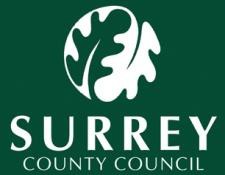 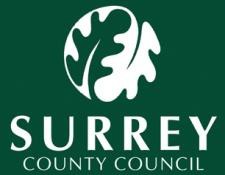 Document last reviewed: October 2023Reviewed by: Elaine AndrewsNext review date: October 2025Discharge from care for a child currently in care under Section 20Name of the child and DOBBackground - What led the child to come into care: Reason for requesting discharge from care:Attempts to stabilise the placement (if relevant) Child’s wishes: Parents’ wishes:IRO’s viewSummarySafety Plan / post discharge planTeam Manager:Comments:Name: Signature:Service Manager comments and signatureComments:Name: Signature:Assistant Director’s decision and signatureComments:Name: Signature: